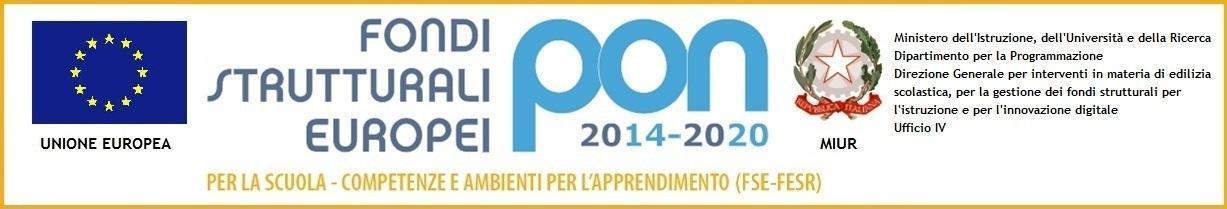 MINISTERO DELL’ISTRUZIONE, DELL’UNIVERSITA’ E DELLA RICERCAUFFICIO SCOLASTICO REGIONALE PER IL LAZIOLICEO CLASSICO STATALE “GIULIO CESARE”CAMBRIDGE INTERNATIONAL SCHOOL00198 ROMA – CORSO TRIESTE, 48 –Tel. 06/121124445 X DISTRETTO - RMPC12000C – sito: www.liceogiuliocesare.it – email: rmpc12000c@istruzione.itProt. nr.	Roma, 12 dicembre 2016 Codice unico del progettoAl sito web www.liceogiuliocesare.it ALLEGATO 1MODULO PER LA CANDIDATURA alla selezione per il reclutamento di ESPERTI FORMATORI per l’azione formativa a valere sul Fondo Sociale Europeo, Azione10.8.4 “Formazione del personale della scuola su tecnologie e approcci metodologici innovativi” del PON – Programma Operativo Nazionale 2014 IT05M2OP001“Per la scuola competenze e ambienti per l’apprendimento”1.  Dati del candidato2.Specificazione delle tematiche e dei percorsi per i quali ci si candida. Barrare la casella in relazione ai temi per i quali si propone la propria candidatura. L’indicazione deve essere ripetuta per ognuno dei moduli formativi.4.Esperienze  Professionali5. Dichiarazioni finaliIl/la sottoscritto/a DICHIARA di accettare integralmente le condizioni contenute nell’avviso Pubblico emanato dal liceo classico Giulio Cesare il 12 dicembre 2016 con prot.n.  nonché il calendario delle attività che verrà definito dal liceo stesso,  snodo formativoNessuna responsabilità potrà essere imputata a questa Amministrazione Scolastica in caso di dichiarazione di indirizzo di posta elettronica non valido o non funzionante.Il sottoscritto è consapevole che ai sensi del predetto DPR n.445/2000 le dichiarazioni rese dai candidati hanno valore di autocertificazione e che nel caso di falsità in atti e di dichiarazioni mendaci troveranno applicazione le sanzioni penali di cui all’art.76 del sopra citato DPR 445/2000.Data e firma___________________________________________Il/la sottoscritto/a con la presente, ai sensi degli articoli 13 e 23 del D.Lgs. 196/2003 (di seguito indicato come “Codice Privacy”) e successive modificazioni ed integrazioni,AUTORIZZAil liceo classico Giulio Cesare di Roma al trattamento, anche con l’ausilio di mezzi informatici e telematici, dei dati personali forniti dal sottoscritto; prende inoltre atto che, ai sensi del “Codice Privacy”, titolare del trattamento dei dati è l’Istituto sopra citato e che il sottoscritto potrà esercitare, in qualunque momento, tutti i diritti di accesso ai propri dati personali previsti dall’art. 7 del “Codice Privacy” (ivi inclusi, a titolo esemplificativo e non esaustivo, il diritto di ottenere la conferma dell’esistenza degli stessi, conoscerne il contenuto e le finalità e modalità di trattamento, verificarne l’esattezza, richiedere eventuali integrazioni, modifiche e/o la cancellazione, nonché l’opposizione al trattamento degli stessi).Data e firma___________________________________________NomeCognomeNato ilaCittadinanza: Italiana o di altro Stato membro UEResidente aDichiaro  (barrare)di godere dei diritti politicidi  non aver riportato sanzioni disciplinari nell’ultimo biennio e di non avere procedimenti disciplinari in corso;di essere idoneo al servizio al quale la selezione si riferisceTitolo di Studio (barrare)Laurea specialistica (v. o.) LaureaTriennaleDiploma di Scuola secondaria superioreAltro titolo di studio (barrare)Master di primo livello Master di secondo livello Dottorato di ricerca, Assegno di ricerca, incarico docenza universitariaSono presente in posizione utile in graduatorie Indire/ USR pubblicate a partire dal 2010 per attività di tutoring, coaching, formazione (Nel caso indicare quale)Recapiti  PersonaliN. cellulare Emailmodulodestinato amacrotemaTematica per la quale si esprime la candidaturabarrareDISCE ET DIGITAA - “Amministrazione digitale”Percorso formativo per il personale amministrativoA.1Costruzione di curricula digitali e per il digitaleSicurezza dei dati e privacy (azioni #8  #9  #10)Organizzazione del lavoro e realizzazione di modelli di lavoro in team, piattaforma per il lavoro collaborativo|__| DISCE ET DIGITAA - “Amministrazione digitale”Percorso formativo per il personale amministrativoA.2Sinergie con le iniziative nazionali ed europee, reti territoriali, nazionali ed internazionaliMissione e visione del PNSD, azioni del PNSD e opportunità di partecipazione a bandi nazionali ed europei (azione #28)|__|DISCE ET DIGITAA - “Amministrazione digitale”Percorso formativo per il personale amministrativoA.3Principi di base dell’infrastruttura di rete nella nuova scuola digitale e strumenti di digitalizzazione dei processi di gestione informativi e documentalitrasparenza e dematerializzazione come presupposti per la rendicontazione sociale (azioni#12#13)strumenti e soluzioni per l’accessibilità del sito e dei documenti della scuola, registri elettronici e archivi cloud (azioni #12 #13)|__|DISCE ET DIGITA  B- “Tecnologie per la scuola digitale nel II ciclo”Personale tecnico delle scuole del secondo cicloB.1Costruzione di curricula digitali e per il digitalePiattaforme di e­learning e cloud (azione #22­ Standard minimi e interoperabilità degli ambienti on line per la didattica):installazione e gestioneRegistro elettronico installazione e gestione (azione  #12)Sistema di Autenticazione unica (Single­Sign­On) (azione #8)|__|DISCE ET DIGITA  B- “Tecnologie per la scuola digitale nel II ciclo”Personale tecnico delle scuole del secondo cicloB.2Sinergie con le iniziative nazionali ed europee, reti territoriali, nazionali ed internazionaliOrganizzazione del lavoro, collaborazione e realizzazione di modelli di lavoro in team|__|DISCE ET DIGITA  B- “Tecnologie per la scuola digitale nel II ciclo”Personale tecnico delle scuole del secondo cicloB.3Principi di base dell’infrastruttura di rete nella nuova scuola digitale e strumenti di digitalizzazione dei processi di gestione informativi e documentaliGestione RetiTipologie e funzionamento dei principali dispositivi digitali per la didatticaStrategia “Dati della scuola”(azione#13)|__|DISCE ET DIGITA C - “Disegnare e accompagnare l’innovazione digitale”Animatori digitaliC.1Sinergie con le iniziative nazionali ed europee, reti territoriali, nazionali ed internazionaliTeam building e leadership (azione #25)Competenze digitali degli studenti, imprenditorialità e lavoro (azioni #14, #16, #19, #20, #21)Internet delle cose (azioni #15, #17)Alfabetizzazione civica del cittadino digitale (azioni #14, #15, #23, #24)|__|DISCE ET DIGITA C - “Disegnare e accompagnare l’innovazione digitale”Animatori digitaliC.2Acquisti, fundraising, crowdfundingIntegrazione PNSD, PTOF e PdM (azioni #14, #25, #30, #31)|__|DISCE ET DIGITA C - “Disegnare e accompagnare l’innovazione digitale”Animatori digitaliC.3Principi di base dell’infrastruttura di rete nella nuova scuola digitale e strumenti di digitalizzazione dei processi digestione informativi e documentaliAmbienti per la didattica digitale integrata e per la collaborazione (azioni #4, #7) Didattica attiva e collaborativa (azioni #4, #6, #15, #23)|__|DSCE ET DIGITAD ­Team per l’innovazione “Soluzioni per la didattica digitale  integrata”Docenti del “Team per l’innovazione“D.1Sinergie con le iniziative nazionali ed europee, reti territoriali, nazionali ed internazionaliIntegrazione PNSD e PTOF (azioni #14, #25, #30, #31 )Team building (azione  #25)Competenze digitali degli studenti, imprenditorialità e lavoro (azioni #14, #16, #19, #20, #21)Internet delle cose (azioni #15, #17)|__|DSCE ET DIGITAD ­Team per l’innovazione “Soluzioni per la didattica digitale  integrata”Docenti del “Team per l’innovazione“D.2Codice per l’Amministrazione Digitale in merito ai servizi offerti dalla scuola e agli obblighi correlatiRegistro elettronico (azione #12)Alfabetizzazione civica del cittadino digitale (azioni #14, #15, #23, #24)|__|DSCE ET DIGITAD ­Team per l’innovazione “Soluzioni per la didattica digitale  integrata”Docenti del “Team per l’innovazione“D.3Principi di base dell’infrastruttura di rete nella nuova scuola digitale e strumenti di digitalizzazione dei processi digestione informativi e documentaliAmbienti per la didattica digitale integrata e per la collaborazione (azioni #4, #7)|__|DSCE ET DIGITAD ­Team per l’innovazione “Soluzioni per la didattica digitale  integrata”Docenti del “Team per l’innovazione“D.4Sinergie con le iniziative nazionali ed europee, reti territoriali, nazionali ed internazionaliBiblioteche scolastiche (azione #24)Didattica attiva e collaborativa (azioni #4, #6, #15, #23)|__|DISCE ET DIGITA E ­ “Strategie per la didattica digitaleintegrata”DocentiE.1Sinergie con le iniziative nazionali ed europee, reti territoriali, nazionali ed internazionaliCompetenze digitali degli studenti, imprenditorialità e lavoro (azioni #14, #16, #19, #20, #21) Internet delle cose (azioni #15, #17)|__|DISCE ET DIGITA E ­ “Strategie per la didattica digitaleintegrata”DocentiE.2Codice per l’Amministrazione Digitale in merito ai servizi offerti dalla scuola e agli obblighi correlatiRegistro elettronico (azione #12)Alfabetizzazione civica del cittadino digitale (azioni #14, #15, #23, #24)|__|DISCE ET DIGITA E ­ “Strategie per la didattica digitaleintegrata”DocentiE.3Principi di base dell’infrastruttura di rete nella nuova scuola digitale e strumenti di digitalizzazione dei processi digestione informativi e documentaliAmbienti per la didattica digitale integrata e per la collaborazione (azioni #4, #7)Biblioteche scolastiche (azione #24)Didattica attiva e collaborativa (azioni #4, #6, #15, #23)|__|TIPOLOGIA DI ESPERIENZA DI DOCENZAELEMENTI DI IDENTIFICAZIONE DELL’ESPERIENZA:Per ognuno dei corsi indicare:Il titolo del corsoL’anno di realizzazioneIl committente e l’ambito di realizzazione: nazionale/regionale; scuola o reti di scuoleLa durata della  formazioneDocenza nei corsi per DS, DSGA, Animatori Digitali,  Team e Docenti PROMOSSI DA MIUR O USR attinenti gli argomenti del PNSD Docenza nei corsi per DS, DSGA, Animatori Digitali, Team e Docenti PROMOSSI DA SCUOLE O RETI DI SCUOLE attinenti gli argomenti del PNSD Docenza in corsi diretti a personale ATA su tematiche attinenti la digitalizzazione dei processi amministrativi  PROMOSSI DA MIUR O USRDocenza in corsi diretti a personale ATA su tematiche attinenti la digitalizzazione dei processi amministrativi  PROMOSSI DA SCUOLE O RETI DI SCUOLEInserimento negli elenchi per formatore INDIRE o MIURPUBBLICAZIONI ATTINENTI GLI ARGOMENTI DEL PNSD*Riportare le pubblicazioni principali che si propongono, tenendo conto di quanto stabilito nei criteri di valutazione.Per ognuna delle pubblicazioni indicare:titolo annoc.   libro/rivista/altro d.ISBN/ISSN/no cod 